de epidemie: Besmettelijke ziekte die zich snel verspreid onder een groep van mensen.de incubatietijd: De tijd tussen de besmetting en het uitbreken van de ziekte. De incubatietijd van ebola is gemiddeld één week.in quarantaine: Je wordt afgezonderd van de rest van de mensen om besmetting te voorkomen.de uitbraak: Het moment dat de ziekte ontstaat onder de bevolking.het symptoom: Een teken waaraan je de ziekte herkent, b.v. hoofdpijn, braken, koorts. De eerste symptomen van ebola zijn: koorts, zeer zware hoofdpijn en sterke pijnscheuten.Ebola: Ebola is een virusziekte veroorzaakt door het ebolavirus dat bij aapachtigen, waaronder de mens, een ernstige afwijking in het bloed veroorzaakt waardoor inwendige bloedingen ontstaan. 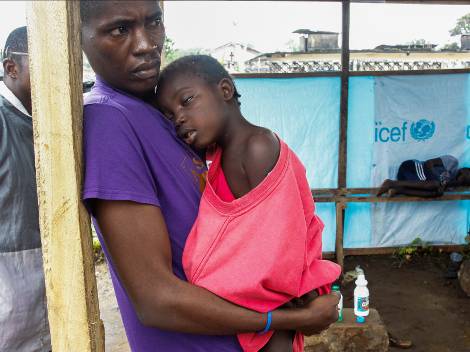 